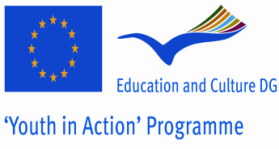 ΑΞΙΟΛΟΓΗΤΙΚΟ ΕΝΤΥΠΟ ΝΕΑΝΙΚΕΣ ΠΝΟΕΣΣΚΕ ΚΟΥΡΗ-ΞΥΛΟΥΡΙΚΟΥΠόσο  χρήσιμη ήταν η σημερινή  συνάντηση για σας;1		2		3		4		5Καθόλου 					                      Πολύ 2.  Η συνάντηση ανταποκρινόταν στις αρχικές σου προσδοκίες;1		2		3		4		5Καθόλου 					                       Πολύ 3. Η δυνατότητα συμμετοχής σου στις ομάδες εργασίας  ήταν εύκολη;1		2		3		4		5Καθόλου 					                       Πολύ 4.  Το εργαστήριο-συνάντηση  ανταποκρινόταν στη θεματολογία της δράσης;1		2		3		4		5Καθόλου 					                      Πολύ 5. Η διάρκεια του εργαστηρίου ήταν ικανοποιητική ;1		2		3		4		5Καθόλου 					                      Πολύ 6.Πως αξιολογείς τη φιλοξενεία; 1		2		3		4		5Καθόλου 		                                                        Πολύ7.  Θα ξανασυμμετείχες σε ένα παρόμοιο εργαστήρι; ΝΑΙ/ΟΧΙ 8.  Γράψε ο,τιδήποτε άλλο θέλεις το οποίο αφορά τη σημερινή  συνάντηση ………………………………………………………………………………………………………………………………………………………………………………………………………………………………………………………………………………………………………………………………………………………………………………………………………………………………………………………………………………………………………………………………………………………………………………………………………………Ευχαριστούμε για το χρόνο σας